Ո Ր Ո Շ ՈՒ Մ
28 մարտի 2024 թվականի   N 809 ՎԱՆԱՁՈՐ ՀԱՄԱՅՆՔԻ ՎԱՆԱՁՈՐ ՔԱՂԱՔԻ ԲԱՆՅՈՅԻ ՓՈՂՈՑ ԹԻՎ 1 ՇԵՆՔԻ ԱՐԵՎԵԼՅԱՆ ՄԱՍՈՒՄ ԻՆՔՆԱԿԱՄ ԿԱՌՈՒՑՎԱԾ ԱՎՏՈՏՆԱԿԻ ԵՎ ԴՐԱՆՈՎ ԶԲԱՂԵՑՎԱԾ ՈՒ ՍՊԱՍԱՐԿՄԱՆ ՀԱՄԱՐ ԱՆՀՐԱԺԵՇՏ ՀՈՂԱՄԱՍԻ ՆԿԱՏՄԱՄԲ ՎԱՆԱՁՈՐ ՀԱՄԱՅՆՔԻ ՍԵՓԱԿԱՆՈՒԹՅՈՒՆԸ ՃԱՆԱՉԵԼՈՒ, ԱՎՏՈՏՆԱԿԸ ՕՐԻՆԱԿԱՆԱՑՆԵԼՈՒ ԵՎ ՓՈՍՏԱՅԻՆ ՀԱՍՑԵ ՏՐԱՄԱԴՐԵԼՈՒ ՄԱՍԻՆ Հիմք ընդունելով Մարտուն Սարիբեկի Եգանյանի 19․10․2023թ. թիվ 18158 դիմումը, անշարժ գույքերի հասցեներ տրամադրելու մասին որոշման քաղվածքը, հանրային ծառայություններ մատուցող կազմակերպությունների եզրակացությունները, Գասպար Վեքիլյան ԱՁ-ի կողմից տրված հողամասի և շինությունների հատակագծերը, շինությունների բնութագիրը, 11․03․2024թ․ «Վանաձորի նախագծող» ՍՊԸ-ի կողմից տրված շինությունների տեխնիկական վիճակի վերաբերյալ թիվ ՎՆ1-39/24 ա եզրակացությունը, ՀՀ կադաստրի կոմիտեի կողմից 19․10․2023 թվականին տրված հաշվառման (չափագրման) տվյալների մուտքագրման տեղեկանքը (չափագրման տվյալների մուտքագրման ծածկագիր։ 2023TJSQXT), 29․11․2023թ․ Վանաձոր համայնքի ավագանու թիվ 46 որոշումը, ղեկավարվելով ՀՀ կառավարության 2006թ. մայիսի 18-ի թիվ 731-Ն որոշմամբ հաստատված կարգով, ՀՀ կառավարության 2006թ. մայիսի 18-ի թիվ 912-Ն որոշմամբ հաստատված կարգի 33-րդ կետով, ՀՀ կառավարության 2021թ. փետրվարի 25-ի թիվ 233-Ն որոշմամբ հաստատված կարգի 29-րդ կետի 1-ին ենթակետով՝ որոշում եմ.1.Ճանաչել Վանաձոր համայնքի սեփականության իրավունքը Վանաձոր համայնքի Վանաձոր քաղաքի Բանյոյի փողոց թիվ 1 շենքի արևելյան մասում ինքնակամ կառուցված,ՀՀ քաղաքացիական օրենսգրքի 188-րդ հոդվածի 5-րդ մասով սահմանված օրինականացման պայմաններին համապատասխանող 31․6քմ արտաքին (ներքին մակերեսը՝  22․77) մակերեսով  ավտոտնակի և դրանով զբաղեցված ու սպասարկման համար անհրաժեշտ, ՀՀ հողային օրենսգրքի 60-րդ հոդվածով սահմանված հողամասերի թվին չդասվող 31․6քմ մակերեսով հողամասի նկատմամբ` համաձայն հատակագծի:	
2. Ճանաչել օրինական սույն որոշման 1-ին կետում նշված բնակելի գործառնական նշանակությամբ ինքնակամ կառույցը: 	
3. 5-օրյա ժամկետում դիմել ՀՀ կադաստրի կոմիտեի Լոռու մարզային ստորաբաժանում` սույն որոշման 1-ին կետում նշված ինքնակամ կառուցված  ավտոտնակի և դրանով զբաղեցված ու սպասարկման համար անհրաժեշտ հողամասի նկատմամբ համայնքի սեփականության իրավունքի պետական գրանցում կատարելու համար:	
4.Վանաձորի համայնքապետարանի աշխատակազմի ճարտարապետության և քաղաքաշինության բաժնի պետ-գլխավոր ճարտարապետ Ս. Աբովյանին` սույն որոշման 1-ին կետում նշված գույքի նկատմամբ համայնքի սեփականության իրավունքի գրանցումից հետո 15 աշխատանքային օրվա ընթացքում գրավոր առաջարկել սույն որոշման 1-ին կետում նշված  շինության ինքնակամ կառուցումը իրականացրած անձին  ավտոտնակը և հողամասը ուղղակի վաճառքի ձևով օտարելու վերաբերյալ:
5.Վանաձոր համայնքի Վանաձոր քաղաքի Բանյոյի փողոց թիվ 1 շենքի արևելյան մասում գտնվող ավտոտնակին տրամադրել փոստային հասցե՝ Վանաձոր համայնք Վանաձոր ք., Ղ․ Ղուկասյան փողոց, 1/1 ավտոտնակ:ՀԱՄԱՅՆՔԻ ՂԵԿԱՎԱՐԻՊԱՇՏՈՆԱԿԱՏԱՐ`     ԱՐԿԱԴԻ ՓԵԼԵՇՅԱՆՃիշտ է՝ԱՇԽԱՏԱԿԱԶՄԻ  ՔԱՐՏՈՒՂԱՐ 					Հ.ՎԻՐԱԲՅԱՆ
ՀԱՅԱՍՏԱՆԻ ՀԱՆՐԱՊԵՏՈՒԹՅԱՆ ՎԱՆԱՁՈՐ ՀԱՄԱՅՆՔԻ ՂԵԿԱՎԱՐ
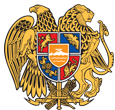 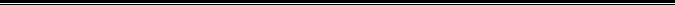 Հայաստանի Հանրապետության Լոռու մարզի Վանաձոր համայնք
Ք. Վանաձոր, Տիգրան Մեծի 22, Հեռ. 060 650162, 060 650040 vanadzor.lori@mta.gov.am, info@vanadzor.am